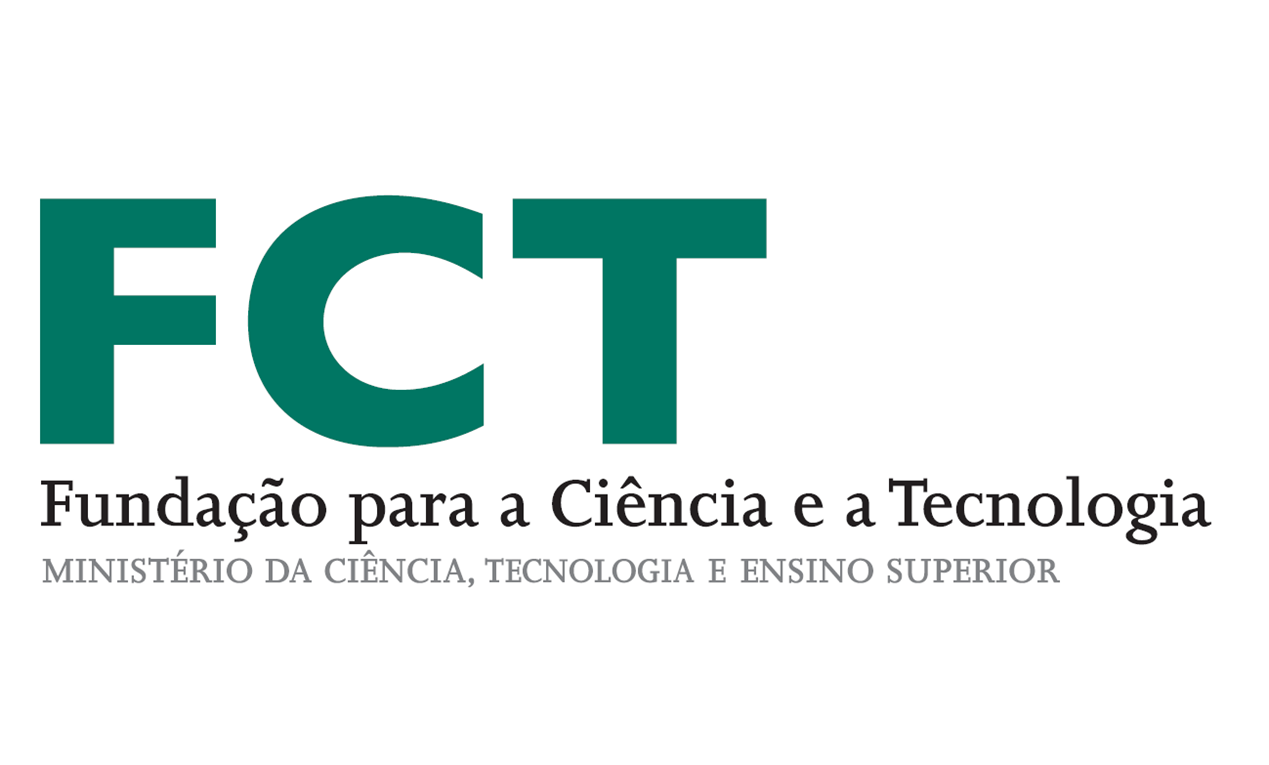 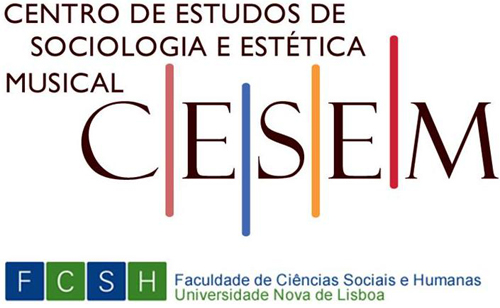 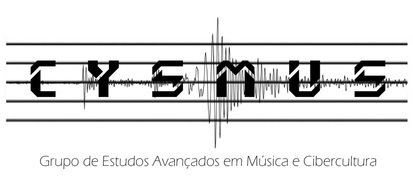 INSCRIÇÃO NO COLÓQUIO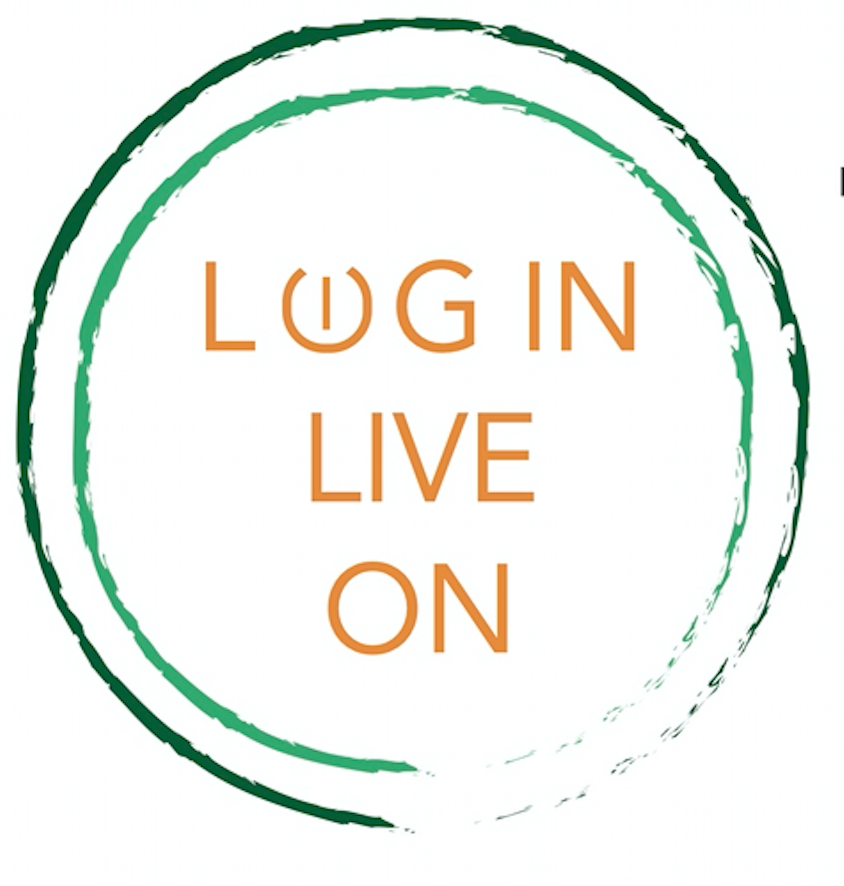 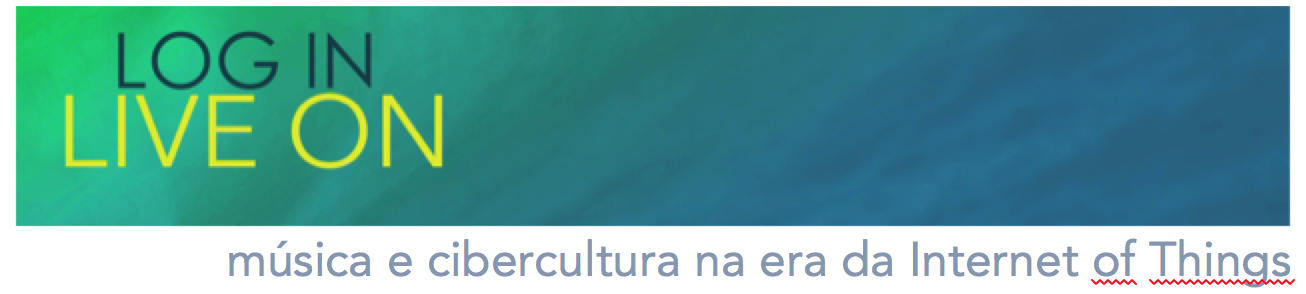 Nome (tal como deseja que figure no livro de resumos)Nome próprio:  Apelido:  Nome próprio:  Apelido:  Afiliação institucionalEndereço paracorrespondênciaEndereço: Endereço: Endereço paracorrespondênciaCódigo Postal:Código Postal:Endereço paracorrespondênciaCidade:Cidade:Endereço paracorrespondênciaPaís:País:Endereço paracorrespondênciaTelefone: Email: